PRACOVNÍ LIST – JMÉNO ČARODĚJE (ČARODĚJNICE)……………………………………………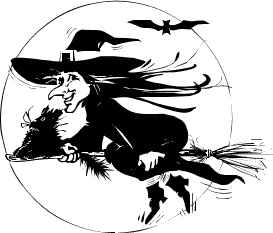 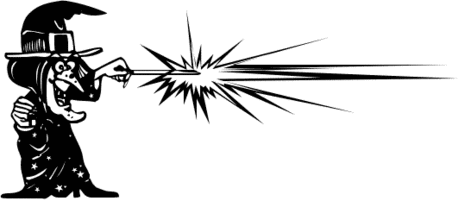 VAŘÍME ČARODĚJNÝ LEKTVAR, CO NA NĚJ POTŘEBUJEME?………………………………………………………………………………………………………………………………………………………………………………………………………………………………………………………………………………………………………………………………………………………………………………………………………………………………………………………………………………………………………..ČARODĚJNICE LETÍ NA SRAZ. OBČAS DĚLÁ ZASTÁVKY, ABY SI ODPOČINULA. KOLIK KILOMETRŮ ULETĚLA? KOLIK JE TO METRŮ?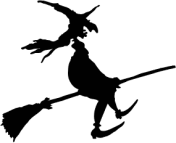 5 + 4 + 1 + 3 + 4 + 2 + 1 =NAŠE MALÁ ČARODĚJNICE SI NEUMÍ SPOČÍTAT, KOLIK JÍ JE ROKŮ. POMOZ JÍ.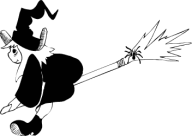 320 – 160 – 98 – 42 – 19 + 6 + 18 - 9 = TAJEMNÉ ČTENÍZAČÍNÁ NOC, VYLÉTAJÍ. DNEŠNÍ DEN PATŘÍ JEN .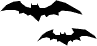 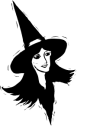 NEMUSÍŠ SE JICH BÁT, JEN POZOR NA JEJICH KOUZELNÉ .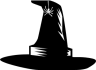 NA PECI SE PROTAHUJÍ. KOUZELNÍK MÁ RÁD . 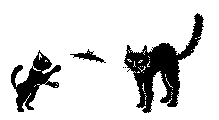 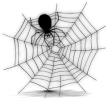 ČARODĚJNICE ZASE. K LÉTÁNÍ POTŘEBUJEME .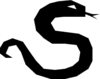 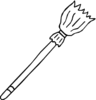  NÁŠ KAMARÁD SE JMENUJE KUBÍK. SVÍTÍME SI VEČER .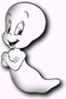 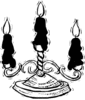 MOUDRÁ NÁS UČÍ ČÍST V KNIHÁCH. LEKTVARY VAŘÍME V   .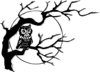 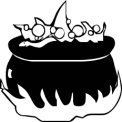 NAŠE POLEKANÁ KOČKA SE SCHOVALA POD  . 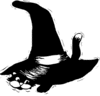 CHYBNÉ KOUZLO, Z ČARODĚJNICE JE NAJEDNOU . 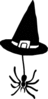 CO SE TO DĚJE? UŽ LETÍ K VÁM.  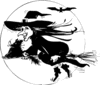 NAMALUJ, JAK SI PŘEDSTAVUJEŠ ČARODĚJNICI. KŘÍŽOVKAV ČEM ČARODĚJNICE VAŘÍ?NA ČEM LÉTAJÍ?CO DĚLÁ SOVA V NOCI – VYDÁVÁ ZVUK?OPAK HODNÉ ČARODĚJNICE.CO NOSÍ ČARODĚJNICE NA HLAVĚ?JAKÉ ZVÍŘE NEJČASTĚJI ČARODĚNICE DOPROVÁZÍ?ZAPIŠ TAJENKU………………………………………………………………………………….